KAYIT FORMUHADYEK yeterli kontenjan sağlanmadığı takdirde programı açmayabilir. Programın açılmaması durumunda yatırılmış katılımcı ücretleri iade edilir.Katılımcıların programa başladıktan sonra programa devam etmemeleri halinde ücret iadesi yapılmaz.HADYEK gerek gördüğü durumlarda programların günü ve saatlerinde değişiklik yapabilir. Yeditepe Üniversitesi DHK Programına Ait Şartları Okudum ve Kabul Ettim.Adı Soyadı: 					                                    Başvuru Tarih: İmza: 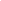 Programın Adı: 41. Deney Hayvanları Kullanım Sertifikası Eğitim Kursu ProgramıProgramın Tarihi: 19 -2 8 Eylül 2022Unvan, Adı Soyadı:T.C. Kimlik No: Eğitim Durumunuz: Üniversite Adı:Bölüm Adı: Sınıfı: Eğitim Durumunuz: Üniversite Adı:Bölüm Adı: Sınıfı: Doğum Yeri ve Tarihi: Cep Telefonu: Çalıştığınız Kurum ve Bölüm: E-posta Adresi: Çalıştığınız Kurum ve Bölüm: Yazışma Adresi:Yazışma Adresi:Fatura Adresi (Bireysel ödemelerde kişinin adına düzenlenir)Kurum Adına kesilecek ise şirket adı, adresi, vergi dairesi ve no: Fatura Adresi (Bireysel ödemelerde kişinin adına düzenlenir)Kurum Adına kesilecek ise şirket adı, adresi, vergi dairesi ve no: Programın Ücreti:  ☐Yeditepe Üniversitesi (2500 TL)          ☐ Diğer Kurumlar (2750 TL)                       Programın Ücreti:  ☐Yeditepe Üniversitesi (2500 TL)          ☐ Diğer Kurumlar (2750 TL)                       